Upcoming videoconference sessions for 2015-2016A Preview to the “Linking UP” provincial self advocacy network 2015-2016 Video Conference Series – October 2015 to October 2016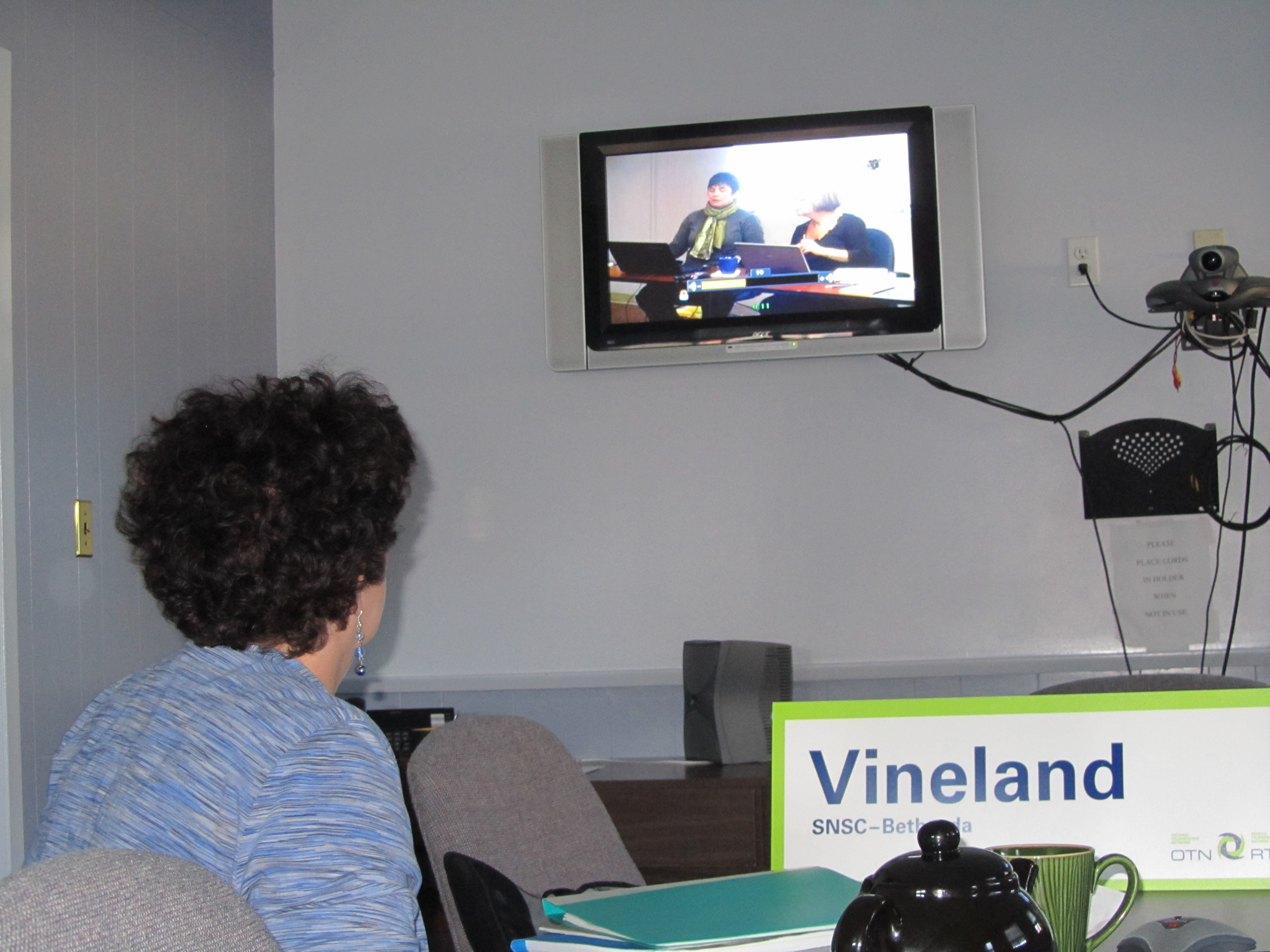 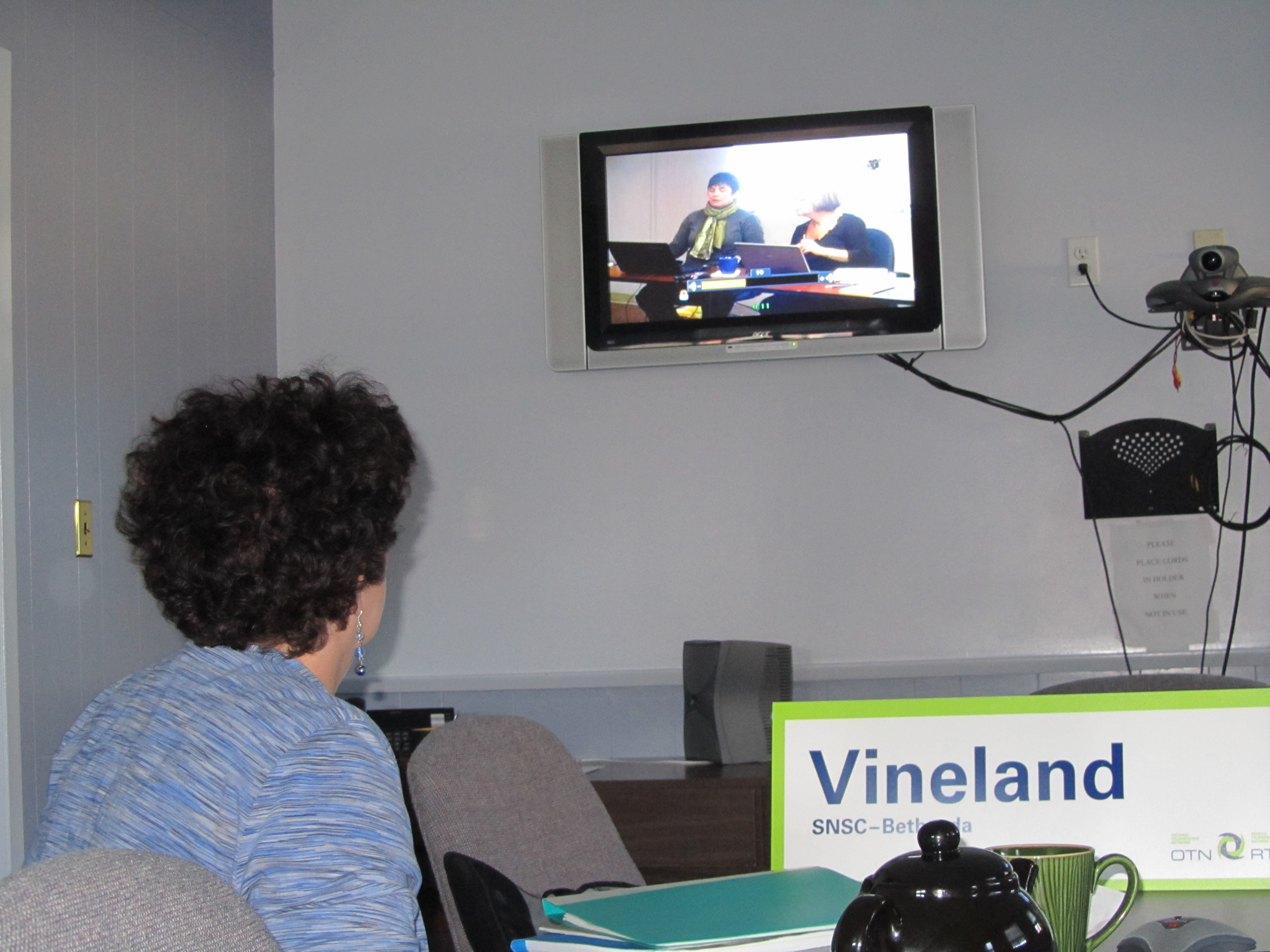 